«Единая Россия» будет добиваться принятия во всех регионах закона о запрете продажи алкоголя в барах и кафе, расположенных в многоквартирных домах, если площадь их залов обслуживания меньше 20 квадратных метров.

Отметим, в субъектах страны площадь этих заведений может быть изменена по усмотрению властей.

В 17 регионах в настоящее время рассматривается увеличение минимальной площади зоны обслуживания «наливает» до 50 квадратных метров.

Как рассказал замсекретаря Генсовета партии Александр Хинштейн, региональные акты уже приняты в 6 субъектах.

Кроме того, по его словам, есть регионы, где вводится дифференциация между городскими и сельскими территориями, как, например, в Камчатском крае, ЕАО и Курганской области. Здесь обязательную площадь обслуживания предложено увеличить до 75 «квадратов» в городах и до 30 – в сельских территориях.

В отдельных субъектах планируется ввести полный запрет «наливаек» в многоквартирных жилых домах. Такие нормы уже рассматриваются в Карачаево-Черкесии и Ингушетии.

«Очевидно, этот закон крайне важен для людей. Неслучайно, что за столь короткий срок со дня вступления федерального закона в силу такая большая работа в регионах уже проделана. Все это полностью соотносится с целями, которые мы ставили перед принятием закона, поскольку понимали, что каждый регион должен исходить из специфики территории», – отметил Хинштейн.

При этом нередко законодательные инициативы на местах сталкиваются с сопротивлением со стороны алкогольного «лобби», которое не заинтересовано в регулировании этого рынка, констатировал депутат.

По мере выхода из самоизоляции активисты партпроекта «Народный контроль» проверят исполнение федерального закона, региональных актов и наличие у предпринимателей сопроводительных документов, удостоверяющих легальность производства и оборота алкогольной продукции.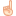 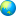 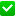 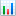 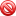 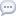 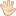 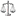 
#ЕР63 #ЕРпомогает #БудьДома  